REPÚBLICA DE COLOMBIA1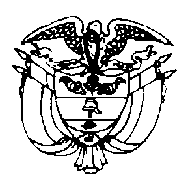 TRIBUNAL ADMINISTRATIVODEL VALLE DEL CAUCASantiago de Cali, cuatro (04) de junio de dos mil veinte (2020) Auto Interlocutorio MAGISTRADO PONENTE: JHON ERICK CHAVES BRAVOHa venido por remisión de la magistrada Ana Margoth Chamorro, el Decreto No. 818 del 17 de abril de 2020 “POR MEDIO DEL CUAL SE MODIFICA PARCIALMENTE EL DECRETO DISTRITAL 4112.010.20.0808 DE 2020 Y SE DICTAN OTRAS DISPOSICIONES” expedido por el Municipio de Cali - Valle, para que se analice la procedencia de su acumulación a los expedientes 76001-2333-000-2020-00450-00 y Nº 76001-23-33-000-2020-0451-00, y en virtud de ello se ejerza el CONTROL INMEDIATO DE LEGALIDAD de que trata el artículo 136 y 185 de la Ley 1437 de 2011.Teniendo en cuenta que en el mismo se está modificando y adicionando el Decreto No. 808 del 08 de abril de 2020 del municipio de Cali- Valle, a la vez modificado por el Decreto No. 810 del 08 de abril de 2020, el cual fue avocado y acumulados previamente por este Despacho, se hace necesario avocar el estudio del Decreto No. 818 del 17 de abril de 2020 en acumulación, teniendo en cuenta que al revisar su contenido reviste una sola decisión administrativa con los anteriormente admitidos.La acumulación de procesos se encuentra regulada en el artículo 148 del Código General del Proceso, aplicable por remisión expresa del artículo 3062 del CPACA, y procede tanto de oficio como a petición de parte, cuando éstos tengan el mismo procedimiento, estén en la misma instancia, y las pretensiones sean conexas. Es pues, una figura creada para cumplir el principio de economía procesal, que logra, además, una pronta resolución de los casos y a la vez que exista seguridad jurídica al evitar fallos contradictorios. De otra parte, al ser el control inmediato de legalidad un control previo excepcional, por unidad de materia, el Juez que decida sobre el acto principal debe igualmente revisar aquellos que los adicionen, complementen o modifiquen. Ahora bien, recibida la copia auténtica del Decreto en mención, y verificado que se trata de actos administrativos a los que se refiere el control inmediato de legalidad de que trata el artículo 136 de este Código, se avocará el control inmediato de legalidad del citado acto administrativo. Por lo anterior, RESUELVE:PRIMERO: AVOCAR EN ÚNICA INSTANCIA el CONTROL INMEDIATO DE LEGALIDAD en contra del Decreto No. 818 del 17 de abril de 2020 “POR MEDIO DEL CUAL SE MODIFICA PARCIALMENTE EL DECRETO DISTRITAL 4112.010.20.0808 DE 2020 Y SE DICTAN OTRAS DISPOSICIONES”, expedido por el Municipio de Cali - Valle, a efecto de adelantar dicho procedimiento consagrado en el artículo 136 del CPACA.SEGUNDO: ACUMULAR para su control de legalidad el No. 818  del 17 de abril de 2020 del Municipio de Cali V) a los Decretos 808 y 810  del 08 de abril de 2020, de conformidad con lo analizado en la parte motiva de esta providencia.TERCERO: NOTIFICAR personalmente este auto al Alcalde Municipal o quien haga sus veces de dicho Municipio y al Ministerio Publico a través del buzón electrónico, inserto el Decreto objeto de revisión, atendiendo los medios virtuales de que dispone el Tribunal Administrativo del Valle, salvo que ya se haya realizado la misma, caso en el cual se notificará esta providencia por ESTADO, de conformidad con el artículo 148 del CGP, aplicable por remisión expresa del artículo 306 del CPACA.CUARTO: ORDENAR a fin de notificar a la comunidad en general sobre la existencia de este proceso que la Secretaría fije un aviso por el término de diez (10) días, plazo durante el cual cualquier ciudadano podrá intervenir por escrito para defender o impugnar la legalidad del acto administrativo. la publicación del aviso se realizará en el sitio web de la Jurisdicción de lo Contencioso Administrativo, medio en el cual también se publicará el Decreto objeto de revisión. QUINTO: INVITAR a entidades públicas, organizaciones privadas y a expertos en las materias relacionadas con el tema del proceso, a presentar por escrito su concepto acerca de puntos relevantes para la elaboración del proyecto de fallo, dentro del plazo de los 10 días siguientes a la publicación del aviso. SEXTO: REQUERIR al Municipio para que allegue los antecedentes administrativos o informes que antecedieron a la expedición del acto demandado, si los hubiere, para lo cual se le otorga el término de diez (10) días. SÉPTIMO: Las comunicaciones, oficios memoriales, escritos, conceptos, pruebas documentales, y demás con ocasión del presente trámite se reciben en las siguientes cuentas de correo: s02tadvalle @cendoj.ramajudicial.gov.co OCTAVO: Expirado el término de la publicación del aviso o vencido el término probatorio, pásese el asunto al Ministerio Público para que dentro de los diez (10) días siguientes rinda concepto.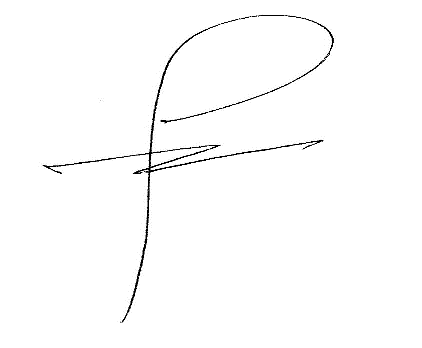 JHON ERICK CHAVES BRAVOMagistradoMEDIO DE CONTROLCONTROL INMEDIATO DE LEGALIDADEXPEDIENTE76001-23-33-000-2020-00553-00 ACCIONANTEDE OFICIOACCIONADOSDECRETO 818 MUNICIPIO DE CALI (V)ASUNTOADMITE Y ACUMULA A LOS PROCESOS 76001-33-33-000-2020-00450-00 y 76001-33-33-000-2020-00451-00.